Das  ThemaDas Thema „Stadtlyrik“ bietet sich ab der Klasse 8 (Realschule) bzw. 9 (Gymnasium) an. Die Schülerinnen und Schüler kennen (Groß-)Städte, es lässt sich schnell ein Zugang zur Thematik finden. Als Einstieg bieten sich Lieder an, zum Beispiel Grönemeyers „Bochum“, Cassandra Steen & Adel Tawil „Stadt“, Madison-Band „Paderborn-Lied“.In der Unterrichtseinheit sollen die Schülerinnen und Schüler Gedichte analysieren und interpretieren. Am Ende kann eine Präsentation eines Stadtgedichtes erarbeitet werden. Unterrichtsmaterial findet sich auf dem Landesbildungserver.Das Gedicht Franz Werfels (S. 17ff.) bietet sich als Klassenarbeit an. Links zum Thema Stadtlyrik:Landesbildungsserver, Startseite LyrikLandesbildungsserver, Stadtlyrik im ExpressionismusKlassenarbeit / Gedichtinterpretation, geeignet für Inklusion (Asperger-Syndrom); Wolfenstein: StädterWikis – GroßstadtlyrikVerlaufsplan C. Niggemann: Vom Großstadtgeräusch zum Großstadtgedicht. Kreatives Schreiben von Gedichten anhand auditiver Schreibanlässe zum Thema „Großstadt“Stadtlyrik wird als Phänomen der Moderne angesehen, dabei wird übersehen, dass es bereits im Mittelalter Stadtlyrik gegeben hat. In dem Lied „Wer machen well sein peutel ring“, Oswald von Wolkensteins (Kl.45), geht es um ein lyrisches Ich, das berichtet, dass in der Stadt Überlingen die Waren und Dienstleistungen überteuert sind. Die Idee zu dieser Stunde und der Tafelanschrieb stammen von sol-invictus, abrufbar auf der Seite 4teachers.Film zum ExpressionismusHinführung Empfindungen in der (eigenen) StadtDen Einstieg bildet ein Plakat, auf dem die Schülerinnen und Schüler Assoziationen zu ihrer Stadt aufschreiben sollen. Diese werden anschließend besprochen, in einem zweiten Schritt sollen Texte verfasst werden. Dabei bleibt es den Schülern überlassen, ob sie ein Gedicht verfassen oder einen Text.Nach einer Erarbeitungszeit von etwa 20 Minuten werden einige Texte vorgestellt, es können alle an einer Wand ausgestellt werden, denkbar ist auch eine Zusammenarbeit mit BK oder eine Aufgabe über das Wochenende, dass Fotos mitgebracht werden, die für die Schüler und Schülerinnen Typisches ihrer Heimatstadt zeigt. Die könnten dann zusammen mit den Texten aufgehängt werden.Alternativ können die Schülerinnen und Schüler als Hausaufgabe ein Bild aufnehmen, das ihrer Meinung nach Typisches ihrer Heimatstadt zeigt. Die Bilder werden an die Wand gehängt, anschließend schreiben die Schülerinnen und Schüler Texte zu ihrem Bild. Aufgabe:Mache ein oder zwei Bilder, auf denen für dich Typisches deiner Heimatstadt zu sehen ist. Es können Dinge sein, die dir gefallen, die du nicht magst oder die du für wichtig / typisch erachtest.Authentische Schülerergebnisse (Kl. 9, 2015)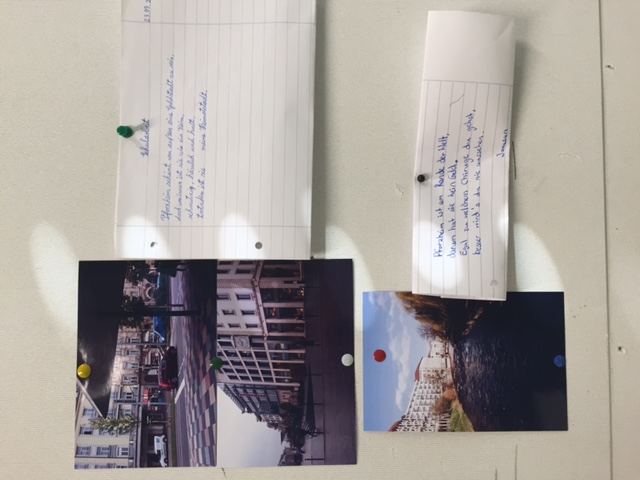 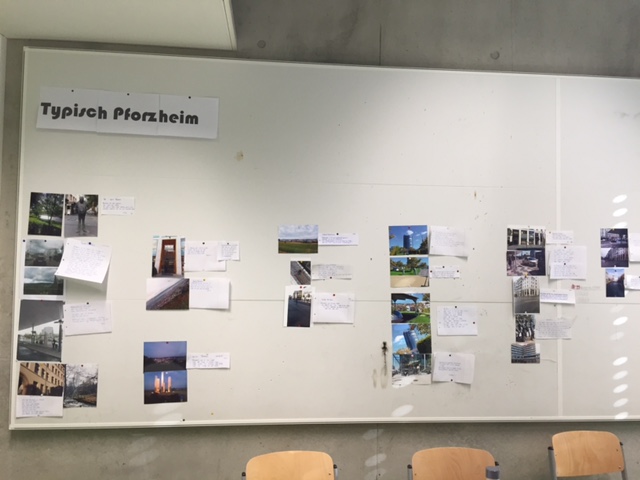 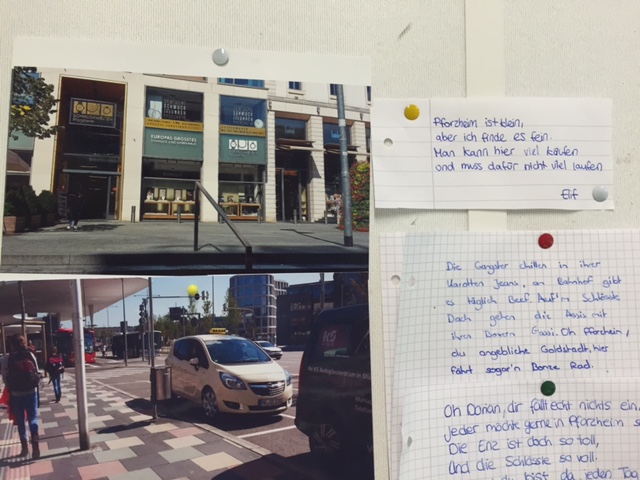 Boldt: Auf der Terrasse des Café JostyDie Lernenden sollen zunächst Hintergrundinformationen zur Jahrhundertwende erarbeiten, dabei wird ein Text zu Boldt und dem Expressionismus angeboten sowie ein Text zur Situation in Berlin / Großstädten (S. 8). Wichtig ist anschließend eine Verknüpfung mit dem Gedicht und Boldt.Bilder des Potsdamer Platzes und Café Josty werden gezeigt, die Schülerinnen und Schüler sollen sie beschreiben. Anschließend wird übergeleitet zu dem Text über das Café Josty (S. 9), dieser wird an der Tafel zusammengefasst:Das Café Josty1812-1930 am Potsdamer PlatzZunächst Schweizer Konditorei  Besonderheit von GroßstädtenUm die Jahrhundertwende Umbau in modernes KaffeehausPublikum: gehobenes Bürgertum, Bildungsbürgertum2011 wieder eröffnet. Darauf kann eine Verfilmung des Gedichtes angesehen werden oder das Gedicht wird vorgelesen (S. 9), um es anschließend zu erarbeiten.Anmerkungen: „Vergletschert“ (V.2) - Gletscher  eine sich sehr langsam bewegende (Eis-) MasseTram (V. 3) - StraßenbahnSubstantive:Gefahr:Gebrüll (V. 1), Lawinen (V. 2), Menschenmüll (V.4), Eiter (V. 14), Pest (V. 14)Natur:Eidechsen (V. 6), Stirn und Hände (V. 7), Sonnenlicht (V. 8), Wald (V. 8), Nachtregen (V.9), Höhle (V. 9), Fledermäuse (V. 10), Flügel (V. 10), Quallen (V. 11), Öle (V. 11), Nacht (V. 14)Besprechung der Fragen:Wer brüllt (V. 1)?Was ist mit Menschenmüll gemeint (V. 4)?Was bedeuten weiße Fledermäuse und lila Quallen (V. 10f.)?Warum werden sie mehr (V. 12)?Was ist mit „Eiter einer Pest“ (V. 14) gemeint?Authentisches Schülerbeispiel: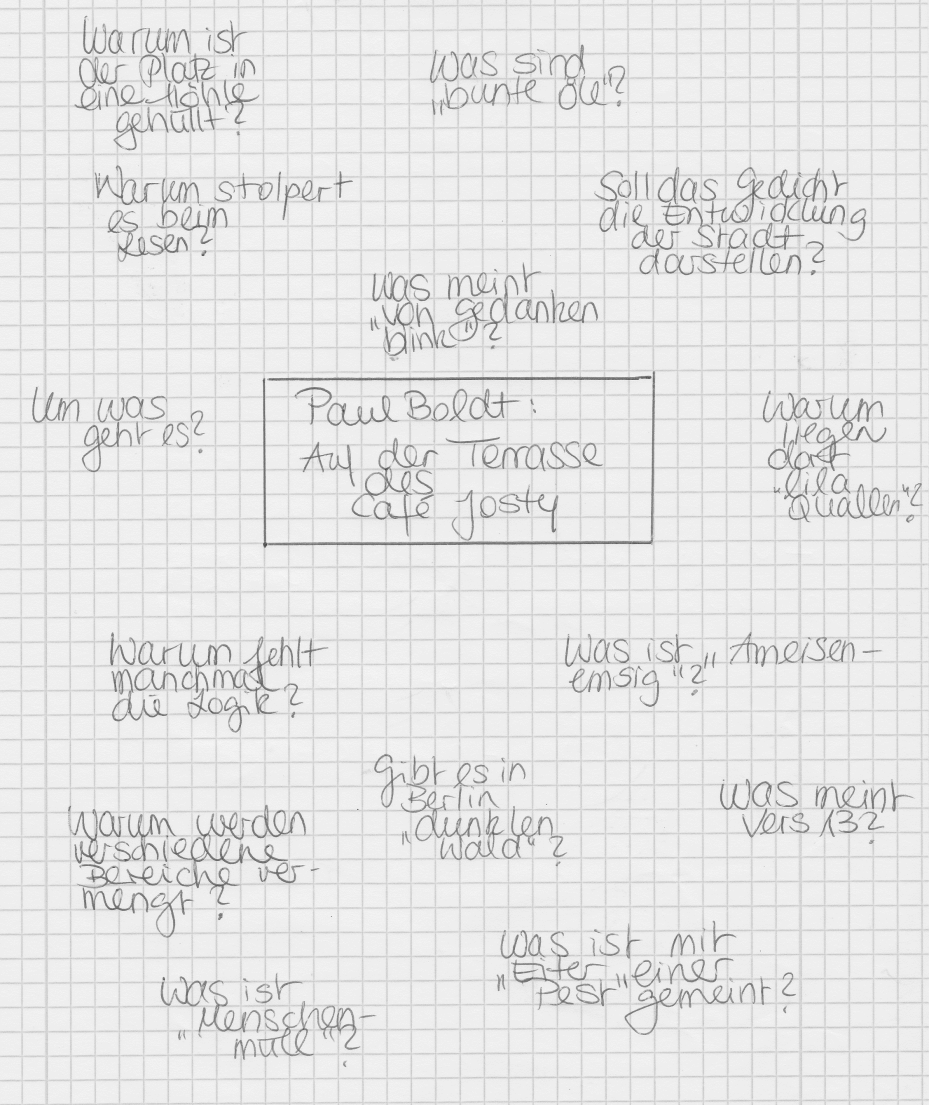 Durch die Fragen wird ein erster Zugang zum Gedicht geschaffen. Es muss auf den Inhalt Bezug genommen werden.Das lyrische Ich beobachtet von der Terrasse des Café Josty den Potsdamer Platz.Es beschreibt den Großstadtlärm (Strophe 1)Beschreibt die Menschenmassen, die vorbeieilen (Strophe 2)Beschreibt die Wahrnehmung der Stadt bei Nacht (Strophe 3)Beschreibt die wahre Stadt bei Nacht (Strophe 4)Das lyrische Ich geht auf die Großstadt und seine Abscheu ein. Formale Analyse:Sonett ( 4-4-3-3), Quartette: Umarmender Reim (abba, cddc), Terzette: Kreuzreim (efef), Paarreim (gg)Inhalt und Form verbinden: Tag vs. Nacht, Abscheu wird in Strophe 3 und 4 noch deutlicherMetrum: unregelmäßig überwiegend männliche VersschlüsseHypotaxe  Sätze erstrecken sich über eine Strophe oder mehrere VerseEnjambements (V. 1f., 10)  Durchbrechen der einheitlichen Strophenform Personifikation (V. 8)Metapher (bildhafter Ausdruck)  Verkehr = „hallenden Lawinen der Straßentakte” (V. 2)Vergleich (V. 6): „ameisenemsig, wie Eidechsen flink” Die Geschäftigkeit erhält eine Emphase (Hervorhebung), indem sie mit Amesien verglichen wird, die schnell und fleißig sind.Farben werden verwendet (V. 10f.)  abstoßendes Bild der Großstadt; Nacht – Assoziation mit Dunkelheit; „Sonnenlicht” (dritte Strophe) wird mit hellen, leuchtenden Farben verknüpft.Neologismen (z.B. V. 2, 4, 6, 7)  V. 7 ist reimbedingt, meint eher „blank“Fasse die Informationen knapp zusammen.Erkläre, warum Boldts Gedicht dem Expressionismus zuzuordnen ist.Beziehe deine Hintergrundinformationen in die Interpretation des Gedichtes mit ein.Markiere die Substantive– was fällt dir auf?Formuliere Fragen an das Gedicht.Analysiere und interpretiere das Gedicht.Kurt Tucholsky: Augen in der GroßstadtLinks zum Gedicht:Vertonung 1Vertonung 2FAZ-Artikel (mit Lesung)Das Gedicht Tucholskys über die Gefühle eines Großstädters ist gut verständlich. Zunächst sollte das Gedicht angehört werden, die Schülerinnen und Schüler sollen den Inhalt zusammenfassen, erste Aspekte werden in einem Tafelbild gesammelt:Kurt Tucholsky: Augen in der Großstadt (1930)Thema: Gefühle eines Großstädters; man begegnet Menschen in der Stadt flüchtig, reduziert auf einen Blick, nimmt andere nur mit den Augen wahr (Überschrift!)Der Einzelne bewegt sich in der MasseAnschließend wird das Gedicht ausgegeben (S. 10), gelesen und zunächst inhaltlich untersucht, um sich dann der formalen Analyse zu widmen und zu interpretieren.Inhalt: Strophe 1: Das lyrische Ich beschreibt den Weg zur Arbeit und dass sich die Menschen fremd sind.Strophe 2 und 3: Man nimmt die Menschen kurz wahr und sieht sie nie wieder.Kreuz- und Paarreime, ein unreiner Reim (V. 9/11), Abweichung; V. 39/40  AufmerksamkeitMeist Jambus, V. 11: Trochäus Leser wird geduzt, Pronomen: „du“, „dir“, „dein“  direkte Ansprache, EinbezugDie ersten beiden Verse zeigen eine Alltagssituation, den Bahnhof, anschließend wird ausgeführt, dass jeder für sich  und damit isoliert ist, alleine „mit seinen Sorgen“ steht (V. 4). Personifizierung der Stadt (V. 5f.), des Auges (V. 17), der Seele (V. 18)Neologismen: „asphaltglatt“ (V. 6)  normaler Stadtalltag, alle gehen angepasst ihren Weg„Menschentrichter“ (V.7)  Trichter sind für Flüssigkeiten, zum leichteren Einfüllen, damit nichts verschüttet wird. Der Begriff ist negativ konnotiertWiederholung - letzte Verse jeder Strophe sind gleich: Es wird der kurze Blickkontakt beschrieben, man nimmt sich wahr und ist schon aneinander vorbeigegangen, sieht sich „nie wieder“. (Bezug zum Titel!)Übertreibung (V. 8)  Millionen Gesichter – Betonung der vielen Menschen, die sich in einer Großstadt bewegen (Bezug zum Titel!)Kontrast der „zwei Augen“ zu „Millionen Gedichter(n)“ (V. 8f.)Gedankenstrich (V. 8, 22, 36) – Leser hält kurz inne, es wird die Schnelligkeit des Blicks unterstrichen, man denkt nach „Was war das?“Rhetorische Frage (V. 11, 23, 37) – Versuch, den Blick zu analysieren  Wechsel in Trochäus!„vielleicht“ (V. 11) schränkt die Antwort ein, es könnte sein, dass der Einzelne seinem Lebensglück begegnet ist, das man aber nicht mehr sehen wird. Alliteration „Leben lang“ (V. 13)Paradoxon (V. 11/20)  Man sucht nach Gefühlen und Lebensglück und findet es in der Anonymität nicht. Imperativ „mußt“ (V. 25)  Das Verb „müssen“ zeigt, dass der Einzelne gezwungen ist, durch die Städte zu wandern. „Gang“ als Metapher für das Leben, der Einzelne muss in der Stadt bleiben  Urbanisierung, LebensgrundlageWiederholung / paralleler Aufbau: Die Menschen, die einem begegnen, können Feind, Freund, Genosse sein  Bezug zur Arbeiterschaft, „Genosse“ ist ein Begriff aus dem Arbeiterjargon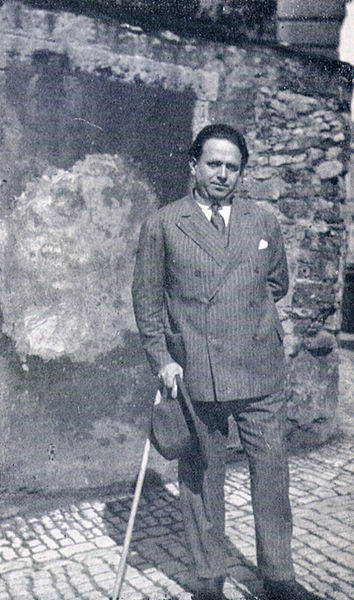 Lest das Gedicht. Fasst den Inhalt der Strophen zusammen.Untersucht das Gedicht auf Stilmittel und Metaphern.Lösungsansatz TucholskyTheresa Fontane: StadtgedichtTheresa Fontane wurde 1996 geboren und verfasst Gedichte und Texte, die sie im Internet auf ihrer Homepage veröffentlicht. Auch in der Anthologie „Lyrischer Lorbeer 2013“ und in der Frankfurter Bibliothek wurden Gedichte von ihr aufgenommen. Die Autorin hat eine youTube-Seite, auf der die Gedichte auch vertont zu finden sind.Das Gedicht „Stadtgedicht“ geht auf die Thematik „Menschenmassen“ ein und kann deswegen gut mit dem Gedicht Tucholskys verglichen werden. Als Einstieg bietet sich die Lesung des Gedichtes an.Das Gedicht sollte dann analysiert und mit dem Tucholskys verglichen werden.LÖSUNGSANSATZThema: Anonymität in der StadtVier Strophen, jeweils vier Verse1. Strophe: Paarreim (aabb), 2. Strophe: ein Reim (c), 3. Strophe: Paarreim (ddee)Strophe 1, „-massen“: Menschenmassen, Menschenmassenthemen, KörpermassenVergleich: „wie Sardinen“ (V. 8)  Menschen als Kopie  alle sind gleich, Individuelles ist kaum möglich, die Menschen werden so, wie sie sind, gestapeltWarnung: „Individuen der nahen Zukunft – das ist eure Welt.“ (V. 9)Neologismus: „Menschenmassenthemen“ (V. 1)Aufzählung (V. 2/3, 6/7)Paradoxon (V. 11) ersticken  atmenVergleich:Eingehen auf Epoche, Formales und InhaltFasse den Inhalt der Strophen zusammen.Untersuche das Gedicht und vergleiche es anschließend mit dem Gedicht Tucholskys.Franz Werfel: Der rechte WegDass die Großstadt spannend sein kann und den Einzelnen in seinen Bann zieht, zeigt das Gedicht Werfels. Allerdings muss das lyrische Ich auch in diesem Gedicht die Kehrseite der Großstadt kennen lernen.Wird das Gedicht (S. 19) im Unterricht eingesetzt, kann mit einem Bild eingestiegen werden (siehe Seite 18) oder der Lesung des Gedichts.Die Schülerinnen und Schüler können dieses Gedicht auch gut als Klassenarbeit schreiben, da es als Sonett aufgebaut ist, einige Stilmittel vorkommen, Metaphern gedeutet werden müssen und sie den Wechsel der Stimmung erkennen und analysieren müssen, der zwischen den Quartetten und Terzetten vollzogen wird. Für die Lehrerhand oder als Erwartungshorizont wird eine Lösung angeboten (S. 20). Sollten die Schülerinnen und Schüler Schwierigkeiten bei der Interpretation haben, kann mit dem Arbeitsblatt „Hilfestellung“ (S. 21) gearbeitet werden. Dabei werden Fragen an das Gedicht gestellt, mit Hilfe derer die Schülerinnen und Schüler das Gedicht interpretieren können.https://pixabay.com/de/menschen-gruppe-uhr-zeit-439149/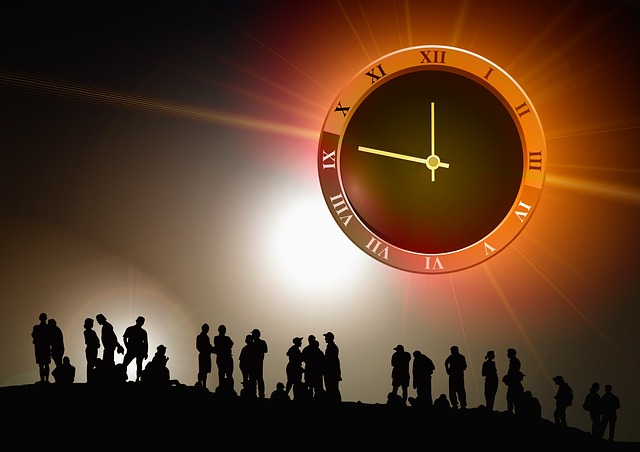 Franz Werfel: Der rechte Weg (Traum)  (1911)Franz Werfel, 1890-1945, österr.-jüd. Schriftsteller, der nach Amerika ins Exil ging. Er war ein Wortführer des lyrischen Expressionismus und in den 1920ern und 20ern ein sehr populärer Schriftsteller. ErwartungshorizontHilfestellung zu Franz Werfel: Der rechte Weg (Traum)  (1911)1510M1: Hintergrundinformationen: Paul BoldtGeboren wurde Paul Boldt am 31.12.1885 in Christfelde in Westpreußen. Er lebte auf dem Gut seiner Eltern, machte 1906 das Abitur und studierte Germanistik und Kunstgeschichte in verschiedenen Städten. 1913 brach er sein Studium in Berlin ab und lebte auf Kosten seiner Schwester, die geerbt hatte, da seine Eltern ihm den Unterhalt versagten. Schon 1912 veröffentlichte er erste Gedichte in der expressionistischen Zeitschrift „Die Aktion“ und trat bei verschiedenen Veranstaltungen auf und lebte sehr ausschweifend das Leben eines Bohèmiens. Er lebte unbekümmert, den Normen und Gepflogenheiten seines Elternhauses und seiner Klasse stand er recht gleichgültig gegenüber.  Paul Boldt verbrachte viel Zeit mit anderen expressionistischen Dichtern und hielt sich im Café Josty auf, wo sich um 1910 die Schriftsteller der neuen Sachlichkeit und des Expressionismus trafen. 1914 veröffentlichte er seinen ersten Lyrikband „Junge Pferde! Junge Pferde“, ging 1915 zur Artillerie und wurde 1916 wegen eines Nervenleidens entlassen. Die Gedichte dieser Zeit sind düster und vermitteln eine depressive Stimmungslage. Ab 1918 veröffentlichte Boldt nicht mehr, begann ein Jahr später in Freiburg ein Medizinstudium und wurde wieder vom Vater unterstützt. 1921 wurde er an der Leiste operiert, verstarb aber nach dieser. 151015M2: Hintergrundinformationen: ExpressionismusDie Epoche des Expressionismus umfasste die Zeit von ca. 1905 bis 1925 und leitet sich von dem lateinischen Wort „expressio“ (Ausdruck) ab. Dieser Begriff wurde ursprünglich zur Bezeichnung der Bilder französischer Maler bei einer Berliner Ausstellung verwendet und schließlich durch Kurt Hiller auf junge Dichter der Zeit übertragen. Es meinte eine Ausdruckskunst, die innere Vorgänge sichtbar machen sollte. Es ging in dieser Epoche um Themen wie Ich-Verlust, Krieg, Großstadt, Zerfall und Angst. Auch Liebe und Wahnsinn sowie Vater-Sohn-Beziehungen wurden thematisiert. Die Literatur ist gekennzeichnet durch Übertreibung, genaue Beschreibungen und negative Begriffe, immer wieder wird auf Leid, Krieg, Zerfall, Wahnsinn, Melancholie und Tod eingegangen. Auch Farben werden immer wieder aufgegriffen, es sollte damit inneren Bildern Ausdruck verliehen werden. Typisch sind Neologismen, d.h. Wortneuschöpfungen. Beeinflusst wurden die Autoren stark durch den Ersten Weltkrieg, der nach vier Jahren 1918 endete. „In der Regel jedenfalls möchte das expressionistische Gedicht niemanden belehren oder aufklären, sondern Zustände beschreiben, nicht Gedanken will es formulieren und übermitteln, sondern Gefühle ausdrücken, Ahnungen und Befürchtungen.“151015M3: Berlin um 1900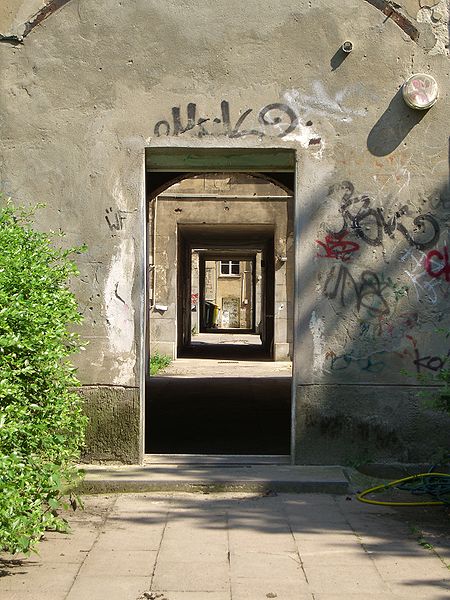 Zählte Berlin 1849 noch 412.000 Einwohner, waren es bei der Reichsgründung 1871 ca. 900.000 und um 1900 bereits ca. 2,5 Millionen Menschen. Bis 1939 stieg die Einwohnerzahl auf 4,3 Millionen an, heute sind es ca. 3,5 Millionen.Um die Jahrhundertwende zog die Großstadt vor allem Arbeitssuchende an, da durch die Industrialisierung immer mehr Fabriken gebaut und Arbeitskräfte gesucht wurden. Der Wohnraum reichte nicht aus, sodass Mietkasernen gebaut wurden, in denen die Menschen auf engstem Raum und unter furchtbaren Umständen zusammenlebten. Die größte Mietkaserne umfasste sechs fünfgeschossige Häuser, die hintereinander gebaut wurden, eine kleine Durchfahrt (siehe Bild rechts) verband die Hinterhöfe miteinander. Die Nachteile der Urbanisierung (=Verstädterung) waren enorm: Die Städte wurden immer größer und auch lauter: Immer mehr Fabriken wurden gebaut, damit kam immer mehr Lärm in die Städte, Straßenbahnen fuhren durch die Stadt und es gab die ersten Autos.Texte: M. Schweigert1510151Das Josty am Potsdamer Platz zur Jahrhundertwende„Die altberühmte Konditorei von Josty am Potsdamer Platz ist, wie jüngst die Tageszeitungen meldeten, an die Witwe Bauer, die Witwe des Begründers des »Café Bauer«, Unter den Linden, verkauft worden, die es in eines der modernen Kaffeehäuser umwandeln wird. Damit verschwindet für Berlin auch die letzte jener Schweizer Konditoreien, die noch vor wenigen Jahrzehnten zu den Eigenthümlichkeiten aller größeren deutschen Städte und besonders auch Berlins gehörten ...In den Nachmittagsstunden haben hier in der Glasveranda die Grundstück- und Hypothekenhändler ihre Börse aufgeschlagen. In den späten Abendstunden sieht man hier Potsdamer Garde-Offiziere bis zum Abgange ihres Zuges die Zeit verbringen, das Militärwochenblatt oder die Kreuzzeitung lesend, dort an anderen Tischen aus den Theatern kommende Familien. Aber auch junge liebesbedürftige Leute fehlen nicht, die im eifrigsten Gespräch sind mit den Anhängerinnen der freien Liebe. Als ein eigenartiges Getränk ist bei Josty der »Doktor«, ein sehr bekömmlicher Likör - der, in einem größeren Glase vorgesetzt, zum »Sanitätsrath« wird - rühmlich bekannt."Aus: Brendicke, Hans
Schweizer Konditoreien in Berlin
In: Mitteilungen des Vereins für die Geschichte Berlins, 1899, S. 21.Viele Autoren, zum Beispiel Heinrich Heine, Joseph von Eichendorff, die Gebrüder Grimm, Erich Kästner, Paul Boldt und Theodor Fontane waren regelmäßig im Café Josty am Potsdamer Platz. Sie ließen sich vom Treiben auf dem Potsdamer Platz inspirieren. Das Café von 1812 bis 1930 und wurde im Sony-Center 2001 wieder eröffnet.1510Paul Boldt: Auf der Terrasse des Café Josty (1912)

Der Potsdamer Platz in ewigem Gebrüll
Vergletschert alle hallenden Lawinen 
Der Straßentrakte: Trams auf Eisenschienen,
Automobile und den Menschenmüll.Die Menschen rinnen über den Asphalt,Ameisenemsig, wie Eidechsen flink.
Stirne und Hände, von Gedanken blink,
Schwimmen wie Sonnenlicht durch dunklen Wald.

Nachtregen hüllt den Platz in eine Höhle,Wo Fledermäuse, weiß, mit Flügeln schlagenUnd lila Quallen liegen - bunte Öle;

Die mehren sich, zerschnitten von den Wagen. –
Aufspritzt Berlin, des Tages glitzernd Nest,
Vom Rauch der Nacht wie Eiter einer Pest. 15101520253035Kurt Tucholsky: Augen in der Großstadt (1930)Wenn du zur Arbeit gehst
am frühen Morgen, 
wenn du am Bahnhof stehst 
mit deinen Sorgen: 
da zeigt die Stadt 
dir asphaltglatt 
im Menschentrichter 
Millionen Gesichter: 
Zwei fremde Augen, ein kurzer Blick, 
die Braue, Pupillen, die Lider - 
Was war das? vielleicht dein Lebensglück... 
vorbei, verweht, nie wieder. Du gehst dein Leben lang 
auf tausend Straßen; 
du siehst auf deinem Gang, die 
dich vergaßen. 
Ein Auge winkt, 
die Seele klingt; 
du hast's gefunden, 
nur für Sekunden... 
Zwei fremde Augen, ein kurzer Blick, 
die Braue, Pupillen, die Lider - 
Was war das? Kein Mensch dreht die Zeit zurück... 
Vorbei, verweht, nie wieder. Du mußt auf deinem Gang 
durch Städte wandern; 
siehst einen Pulsschlag lang 
den fremden Andern. 
Es kann ein Feind sein, 
es kann ein Freund sein, 
es kann im Kampfe dein 
Genosse sein. 
Er sieht hinüber 
und zieht vorüber ... 
Zwei fremde Augen, ein kurzer Blick, 
die Braue, Pupillen, die Lider - 
Was war das? 
Von der großen Menschheit ein Stück! 
Vorbei, verweht, nie wieder. Online abrufbar: http://www.kultürlich.de/lyrik/gedichte-2014/augen-in-der-grossstadt/1510152025303540Kurt Tucholsky: Augen in der Großstadt (1930)Wenn du zur Arbeit gehst
am frühen Morgen, 
wenn du am Bahnhof stehst 
mit deinen Sorgen: 
da zeigt die Stadt 
dir asphaltglatt 
im Menschentrichter 
Millionen Gesichter: 
Zwei fremde Augen, ein kurzer Blick, 
die Braue, Pupillen, die Lider - 
Was war das? vielleicht dein Lebensglück... 
vorbei, verweht, nie wieder. Du gehst dein Leben lang 
auf tausend Straßen; 
du siehst auf deinem Gang, die dich vergaßen. 
Ein Auge winkt, 
die Seele klingt; 
du hast's gefunden, 
nur für Sekunden... 
Zwei fremde Augen, ein kurzer Blick, 
die Braue, Pupillen, die Lider - 
Was war das? Kein Mensch dreht die Zeit zurück... 
vorbei, verweht, nie wieder. Du mußt auf deinem Gang 
durch Städte wandern; 
siehst einen Pulsschlag lang 
den fremden Andern. 
Es kann ein Feind sein, 
es kann ein Freund sein, 
es kann im Kampfe dein 
Genosse sein. 
Er sieht hinüber 
und zieht vorüber ... 
Zwei fremde Augen, ein kurzer Blick, 
die Braue, Pupillen, die Lider - 
Was war das? 
Von der großen Menschheit ein Stück! 
Vorbei, verweht, nie wieder. Kreuz- und Paarreime, ein unreiner Reim (V. 9/11), Abweichung; V. 39/40  AufmerksamkeitMeist Jambus, V. 11, 23, 36 (rhet. Fragen!): Trochäus (Hervorhebung)Personifikation (V. 5f.): Der Mensch ist der Stadt ausgeliefert, da er auf sie angewiesen ist.
Am Ende jeder Strophe Wiederholungen: rhetorische Fragen „Was war das?“ und „Vorbei, verweht, nie wieder“  Vergänglichkeit der Begegnung.Adjektiv „asphaltglatt“ (V. 6)  Neologismus  alles läuft glatt/normal, wie Asphalt ist, Menschentrichter (V. 7)  Menschen wie Flüssigkeit, man verwendet Trichter, wenn nichts verloren gehen soll.Es kann sein, dass der Einzelne an seinem „LebensglückW vorbeiläuft (V. 11), weil alles anonym ist.Satz über zwei Verse (V. 15f.)  oberflächliche Gesellschaft Vers 13 – 16: zwei Verse bilden einen vollständigen SatzVers 17 – 20: ein Vers bildet einen Satz  Verschärfen des Lesetempos Personifikation (V. 17)  Nur Blickkontakte, das Auge sucht Kontakt, „winkt“Paradoxon „Lebensglück“ (V. 11) und „nur für Sekunden ...“ (V. 20)  Gefühle sind nicht vorhanden, gehen in der Masse unter„Zwei fremde Augen“(V.21) Kontrast du „Millionen Gesichter“ (V. 8)Der Einzelne „muss“ auf seinem „Gang“, seinem Lebensweg in Städte, man nimmt andere nur sehr kurz wahr, weiß nichts von ihm (V. 28-33)Ausruf (V. 37)  Menschen als Sache, man sieht „ein Stück“TucholskyFontaneNeue SachlichkeitModerneDrei Strophen (12, 13, 15 Verse)Drei Strophen, je vier VerseReimschema Kreuz- und PaarreimePaarreime – zweite Strophe ein Reim – sticht herausAnonymität in der Stadt  auf Augen/Blickkontakt bezogenKein Kontakt in der Großstadt, man weiß nichts über den anderenAnonymität in der Stadt  auf Körper bezogenJeder ist gleich, niemand geht eigenen Weg; Vergehen an der Umwelt (V. 11)1510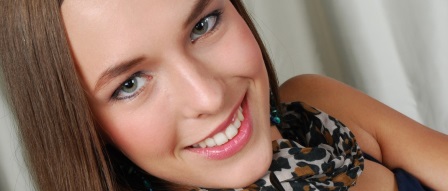 Theresa Fontane: Stadtgedicht (2013)Menschenmassen diskutieren über Menschenmassenthemen.
Und sie rennen, laufen, gehen; reden, schauen, bleiben stehen;
Weinen, lachen, machen Sachen oder eben nicht;
Jagen ihre Körpermassen durch die Straßen, dicht an dicht.Und die Monster ihrer Hände, ihrer Köpfe Fantasie
Stapelt Menschen, Körper, Massen, Tiere, Pflanzen, Dreck sowie
Emotionen, Ziele, Träume und Rekorde irgendwie
Wie Sardinen in Regale – nur Kopie über Kopie.Individuen der nahen Zukunft – das ist eure Welt.
In der jede Neuerschaffung eine weit’re Lerche fällt.
Die Menschen an der Luft ersticken, die sie atmen jeden Tag.
Euch davor bewahren, das blieb uns versagt.Mit freundlicher Genehmigung der Autorin. Online abrufbar: http://theresafontane.doublepi.de/category/gedichte/stadtgedicht1510Ich bin in eine große Stadt gekommen.
Vom Riesenbahnhof trat den Weg ich an,
Besah Museen und Plätze, habe dann
Behaglich eine Rundfahrt unternommen.

Den Straßenstrom bin ich herabgeschwommen 
Und badete im Tag, der reizend rann.
Da! Schon so spät!? Ich fahre aus dem Bann.
Herrgott, mein Zug! Die Stadt ist grell erglommen.

Verwandelt alles! Tausend Auto jagen,
Und keines hält. Zweideutige Auskunft nur
Im Ohr durchkeuch´ ich das Verkehrs-Gewirre.

Der Bahnhof?! Wo?! Gespenstisch stummt mein Fragen.
Die Straßen blitzen endlos, Schnur um Schnur,
Und alle führen, alle, in die Irre.Allgemein (Einleitung)
Name: Der rechte Weg (Traum)
Autor: Franz Werfel 
Veröffentlicht: 1911 
Epoche: Expressionismus 
Gattung: Stadtlyrik / Gedicht / Sonett
Allgemein (Einleitung)
Name: Der rechte Weg (Traum)
Autor: Franz Werfel 
Veröffentlicht: 1911 
Epoche: Expressionismus 
Gattung: Stadtlyrik / Gedicht / Sonett
Formal 
Verse: 14  (4-4-3-3)
Strophen: 4 
Metrum: fünfhebiger Jambus 
Reimschema: abba, abba, cde, cde 
Reimart: umarmender Reim Gedichtform: Sonett (Quartette und Terzette)
Inhalt:Das lyrische Ich kommt in einer Großstadt an, genießt den Tag mit dem Besichtigen von Plätzen und Museen, bis es plötzlich bemerkt, dass es Abend wird und es zum Bahnhof muss. Da es den Weg nicht findet, wird es hektisch.Sprachlich/Stilistisch 
Wortfelder: Stadt, Wasser 
Adjektive: behaglich, reizend  grell, jagend, gespenstisch (erst positiv, dann negativ)Verben: Wechsel von „ruhigen“ Verben (antreten, besehen, unternehmen, baden) zu „unruhigen“ (fahren, jagen, durchkeuchen, blitzen)
Tempus: Präteritum / Perfekt 
Stilmittel: Satzumstellung (Inversion) (V.2), Enjambements (V.3-4,5-6,10-11)  Zeitfluss, erst genießt das lyrische Ich, die Zeit geht schnell vorbei, dann sucht es den Bahnhof, die Zeit verrinnt, weil der Zug fährt; Metaphern (V.5,6), Alliteration (V.6), Ausrufe (V.7,8,9), Wortwiederholungen (Polyptoton/Geminatio) (V.13f.)  verstärkende Wirkung, Hyperbeln (V. 2: „Riesenbahnhof“ und V. 9: „tausend“)Sprachlich/Stilistisch 
Wortfelder: Stadt, Wasser 
Adjektive: behaglich, reizend  grell, jagend, gespenstisch (erst positiv, dann negativ)Verben: Wechsel von „ruhigen“ Verben (antreten, besehen, unternehmen, baden) zu „unruhigen“ (fahren, jagen, durchkeuchen, blitzen)
Tempus: Präteritum / Perfekt 
Stilmittel: Satzumstellung (Inversion) (V.2), Enjambements (V.3-4,5-6,10-11)  Zeitfluss, erst genießt das lyrische Ich, die Zeit geht schnell vorbei, dann sucht es den Bahnhof, die Zeit verrinnt, weil der Zug fährt; Metaphern (V.5,6), Alliteration (V.6), Ausrufe (V.7,8,9), Wortwiederholungen (Polyptoton/Geminatio) (V.13f.)  verstärkende Wirkung, Hyperbeln (V. 2: „Riesenbahnhof“ und V. 9: „tausend“)Titel: Der rechte Weg (Traum)Das lyrische Ich befindet sich erst auf dem richtigen Weg, bemerkt dann, dass es den Weg zum Bahnhof nicht findet, damit ist der „rechte Weg“, also der richtige, ein Traum. ODER: Das lyrische Ich träumt von der Stadt und dass es den „rechten Weg“ zum Bahnhof nicht mehr findet.Die Menschen, die auf dem Land lebten, kannten die Großstadt nicht, waren überfordert von der Größe, dem Verkehr und den großen Straßen. Viele hatten auch Angst vor den Städten, die entstanden.Titel: Der rechte Weg (Traum)Das lyrische Ich befindet sich erst auf dem richtigen Weg, bemerkt dann, dass es den Weg zum Bahnhof nicht findet, damit ist der „rechte Weg“, also der richtige, ein Traum. ODER: Das lyrische Ich träumt von der Stadt und dass es den „rechten Weg“ zum Bahnhof nicht mehr findet.Die Menschen, die auf dem Land lebten, kannten die Großstadt nicht, waren überfordert von der Größe, dem Verkehr und den großen Straßen. Viele hatten auch Angst vor den Städten, die entstanden.Titel: Der rechte Weg (Traum)Das lyrische Ich befindet sich erst auf dem richtigen Weg, bemerkt dann, dass es den Weg zum Bahnhof nicht findet, damit ist der „rechte Weg“, also der richtige, ein Traum. ODER: Das lyrische Ich träumt von der Stadt und dass es den „rechten Weg“ zum Bahnhof nicht mehr findet.Die Menschen, die auf dem Land lebten, kannten die Großstadt nicht, waren überfordert von der Größe, dem Verkehr und den großen Straßen. Viele hatten auch Angst vor den Städten, die entstanden.HauptteilErste und zweite Strophe: Genießen des Tags, positive Adjektive und Verben aus dem Bereich des Wassers, das lyrische ich schwimmt herab und badet im Tag. Diese Metaphern machen das Wohlbefinden deutlich.Dritte und vierte Strophe: Es entsteht Hektik und Panik, es ist Abend  Wechsel von Tag zu Nacht (Terzette) und vom Wohlbefinden zu Hektik / Panik. Deutlich wird dies in den Stilmitteln und der Wortwahl.Wörter aus dem Wortfeld der Stadt zeigen deutlich den Kontrast zum Land: „große Stadt“, „Museen und Plätze“, „Riesenbahnhof“, „Rundfahrt“, „Stadt“, „Autos“Als das lyrische Ich bemerkt, dass es Abend wird, tritt Hektik ein (Ausruf „Da!“), es fährt „aus dem Bann“ der Stadt (V. 7), weil es merkt, wie spät es ist. Es war so gefangen von den Eindrücken der „große(n) Stadt“ (V. 1), dass es nicht merkte, wie spät es ist. Es muss den Weg zum Bahnhof finden, Panik erfasst das lyrische Ich, weil es den Weg nicht findet und die Stadt am Abend „grell erglommen“ ist (V.8). Die vielen Satzzeichen, vor allem Ausrufe unterstreichen die Panik, da schnell mehrere Ausrufe aneinandergereiht werden und das lyrische Ich nicht mehr ruhig erzählt. Waren die erste Strophe und der erste Teil der zweiten noch hypotaktisch, findet man nun parataktische Sätze. Alles scheint verwandelt, durch die Hyperbel „tausend Autos“ und die Personifikation der Autos wird deutlich, dass das lyrische Ich sich nicht wohl fühlt, weil es meint, es werde gejagt. Bei einer Jagd ist man hilflos und hat Angst. Das lyrische Ich scheint in der Großstadt, die es zuvor genoss, überfordert zu sein, kann die vielen optischen (V.9,10) sowie akustischen (V.11) Eindrücke nicht verarbeiten. Der Straßenstrom (V.5), der es anfangs „herabschwimmen" und baden ließ, ist nun zu einer Bedrohung geworden. Verstärkt durch die Suche des Bahnhofs, den er nicht wiederfindet, er „durchkeuch(t) […] das Verkehrs-Gewirre“ (V. 11).Die vierte Strophe zeigt die Verwirrung des lyrischen Ichs sehr deutlich, niemand nimmt die Fragen nach dem Weg wahr (V. 12), die Straßen scheinen endlos und „blitzen endlos“. Dabei wird mit einer Schnur verglichen, die sich immer wieder aneinander reiht (V. 13), wobei alle Wege, die das lyrische Ich einschlägt „in die Irre“ führen (V. 14).Auf den Titel eingehen!HauptteilErste und zweite Strophe: Genießen des Tags, positive Adjektive und Verben aus dem Bereich des Wassers, das lyrische ich schwimmt herab und badet im Tag. Diese Metaphern machen das Wohlbefinden deutlich.Dritte und vierte Strophe: Es entsteht Hektik und Panik, es ist Abend  Wechsel von Tag zu Nacht (Terzette) und vom Wohlbefinden zu Hektik / Panik. Deutlich wird dies in den Stilmitteln und der Wortwahl.Wörter aus dem Wortfeld der Stadt zeigen deutlich den Kontrast zum Land: „große Stadt“, „Museen und Plätze“, „Riesenbahnhof“, „Rundfahrt“, „Stadt“, „Autos“Als das lyrische Ich bemerkt, dass es Abend wird, tritt Hektik ein (Ausruf „Da!“), es fährt „aus dem Bann“ der Stadt (V. 7), weil es merkt, wie spät es ist. Es war so gefangen von den Eindrücken der „große(n) Stadt“ (V. 1), dass es nicht merkte, wie spät es ist. Es muss den Weg zum Bahnhof finden, Panik erfasst das lyrische Ich, weil es den Weg nicht findet und die Stadt am Abend „grell erglommen“ ist (V.8). Die vielen Satzzeichen, vor allem Ausrufe unterstreichen die Panik, da schnell mehrere Ausrufe aneinandergereiht werden und das lyrische Ich nicht mehr ruhig erzählt. Waren die erste Strophe und der erste Teil der zweiten noch hypotaktisch, findet man nun parataktische Sätze. Alles scheint verwandelt, durch die Hyperbel „tausend Autos“ und die Personifikation der Autos wird deutlich, dass das lyrische Ich sich nicht wohl fühlt, weil es meint, es werde gejagt. Bei einer Jagd ist man hilflos und hat Angst. Das lyrische Ich scheint in der Großstadt, die es zuvor genoss, überfordert zu sein, kann die vielen optischen (V.9,10) sowie akustischen (V.11) Eindrücke nicht verarbeiten. Der Straßenstrom (V.5), der es anfangs „herabschwimmen" und baden ließ, ist nun zu einer Bedrohung geworden. Verstärkt durch die Suche des Bahnhofs, den er nicht wiederfindet, er „durchkeuch(t) […] das Verkehrs-Gewirre“ (V. 11).Die vierte Strophe zeigt die Verwirrung des lyrischen Ichs sehr deutlich, niemand nimmt die Fragen nach dem Weg wahr (V. 12), die Straßen scheinen endlos und „blitzen endlos“. Dabei wird mit einer Schnur verglichen, die sich immer wieder aneinander reiht (V. 13), wobei alle Wege, die das lyrische Ich einschlägt „in die Irre“ führen (V. 14).Auf den Titel eingehen!HauptteilErste und zweite Strophe: Genießen des Tags, positive Adjektive und Verben aus dem Bereich des Wassers, das lyrische ich schwimmt herab und badet im Tag. Diese Metaphern machen das Wohlbefinden deutlich.Dritte und vierte Strophe: Es entsteht Hektik und Panik, es ist Abend  Wechsel von Tag zu Nacht (Terzette) und vom Wohlbefinden zu Hektik / Panik. Deutlich wird dies in den Stilmitteln und der Wortwahl.Wörter aus dem Wortfeld der Stadt zeigen deutlich den Kontrast zum Land: „große Stadt“, „Museen und Plätze“, „Riesenbahnhof“, „Rundfahrt“, „Stadt“, „Autos“Als das lyrische Ich bemerkt, dass es Abend wird, tritt Hektik ein (Ausruf „Da!“), es fährt „aus dem Bann“ der Stadt (V. 7), weil es merkt, wie spät es ist. Es war so gefangen von den Eindrücken der „große(n) Stadt“ (V. 1), dass es nicht merkte, wie spät es ist. Es muss den Weg zum Bahnhof finden, Panik erfasst das lyrische Ich, weil es den Weg nicht findet und die Stadt am Abend „grell erglommen“ ist (V.8). Die vielen Satzzeichen, vor allem Ausrufe unterstreichen die Panik, da schnell mehrere Ausrufe aneinandergereiht werden und das lyrische Ich nicht mehr ruhig erzählt. Waren die erste Strophe und der erste Teil der zweiten noch hypotaktisch, findet man nun parataktische Sätze. Alles scheint verwandelt, durch die Hyperbel „tausend Autos“ und die Personifikation der Autos wird deutlich, dass das lyrische Ich sich nicht wohl fühlt, weil es meint, es werde gejagt. Bei einer Jagd ist man hilflos und hat Angst. Das lyrische Ich scheint in der Großstadt, die es zuvor genoss, überfordert zu sein, kann die vielen optischen (V.9,10) sowie akustischen (V.11) Eindrücke nicht verarbeiten. Der Straßenstrom (V.5), der es anfangs „herabschwimmen" und baden ließ, ist nun zu einer Bedrohung geworden. Verstärkt durch die Suche des Bahnhofs, den er nicht wiederfindet, er „durchkeuch(t) […] das Verkehrs-Gewirre“ (V. 11).Die vierte Strophe zeigt die Verwirrung des lyrischen Ichs sehr deutlich, niemand nimmt die Fragen nach dem Weg wahr (V. 12), die Straßen scheinen endlos und „blitzen endlos“. Dabei wird mit einer Schnur verglichen, die sich immer wieder aneinander reiht (V. 13), wobei alle Wege, die das lyrische Ich einschlägt „in die Irre“ führen (V. 14).Auf den Titel eingehen!Schluss:Expressionistisches Sonett (Verbindung zur Einleitung herstellen)Die Menschen zogen um die Jahrhundertwende in die Städte, um Geld zu verdienen und mit der Hoffnung, besser zu leben (Urbanisierung!). Viele waren begeistert von den Städten, die schnell wuchsen und eine große Möglichkeit an Freizeitbeschäftigungen und Eindrücken boten. Wie man aber anhand der Schilderungen des lyrischen Ichs sieht, gab es auch die Kehrseite, Hektik, Straßenlärm und fehlenden Kommunikation. Das lyrische Ich bekommt keine Hilfe bei der Suche nach dem Bahnhof, fühlt sich nicht wohl, hat Panik, weil es nicht zum Bahnhof zurückfindet.Schluss:Expressionistisches Sonett (Verbindung zur Einleitung herstellen)Die Menschen zogen um die Jahrhundertwende in die Städte, um Geld zu verdienen und mit der Hoffnung, besser zu leben (Urbanisierung!). Viele waren begeistert von den Städten, die schnell wuchsen und eine große Möglichkeit an Freizeitbeschäftigungen und Eindrücken boten. Wie man aber anhand der Schilderungen des lyrischen Ichs sieht, gab es auch die Kehrseite, Hektik, Straßenlärm und fehlenden Kommunikation. Das lyrische Ich bekommt keine Hilfe bei der Suche nach dem Bahnhof, fühlt sich nicht wohl, hat Panik, weil es nicht zum Bahnhof zurückfindet.Schluss:Expressionistisches Sonett (Verbindung zur Einleitung herstellen)Die Menschen zogen um die Jahrhundertwende in die Städte, um Geld zu verdienen und mit der Hoffnung, besser zu leben (Urbanisierung!). Viele waren begeistert von den Städten, die schnell wuchsen und eine große Möglichkeit an Freizeitbeschäftigungen und Eindrücken boten. Wie man aber anhand der Schilderungen des lyrischen Ichs sieht, gab es auch die Kehrseite, Hektik, Straßenlärm und fehlenden Kommunikation. Das lyrische Ich bekommt keine Hilfe bei der Suche nach dem Bahnhof, fühlt sich nicht wohl, hat Panik, weil es nicht zum Bahnhof zurückfindet.1510Ich bin in eine große Stadt gekommen.
Vom Riesenbahnhof trat den Weg ich an,
Besah Museen und Plätze, habe dann
Behaglich eine Rundfahrt unternommen.

Den Straßenstrom bin ich herabgeschwommen
Und badete im Tag, der reizend rann.
Da! Schon so spät!? Ich fahre aus dem Bann.
Herrgott, mein Zug! Die Stadt ist grell erglommen.

Verwandelt alles! Tausend Auto jagen,
Und keines hält. Zweideutige Auskunft nur
Im Ohr durchkeuch´ ich das Verkehrs-Gewirre.

Der Bahnhof?! Wo?! Gespenstisch stummt mein Fragen.
Die Straßen blitzen endlos, Schnur um Schnur,
Und alle führen, alle, in die Irre.Untersuche die Quartette und Terzette:Wie verhält sich das lyrische Ich?Wie ändert sich seine Stimmung / sein Verhalten?Überlege dabei auch: Warum sind die Sätze erst hypo-, dann parataktisch?Warum ist der letzte Satz wieder hypotaktisch?Warum gibt es die Ausrufe / rhetorischen Fragen?Durch welche Stilmittel / welchen Satzbau wird der Wechsel der Stimmung deutlich gemacht?Untersuche die Quartette und Terzette:Wie verhält sich das lyrische Ich?Wie ändert sich seine Stimmung / sein Verhalten?Überlege dabei auch: Warum sind die Sätze erst hypo-, dann parataktisch?Warum ist der letzte Satz wieder hypotaktisch?Warum gibt es die Ausrufe / rhetorischen Fragen?Durch welche Stilmittel / welchen Satzbau wird der Wechsel der Stimmung deutlich gemacht?Untersuche die Quartette und Terzette:Wie verhält sich das lyrische Ich?Wie ändert sich seine Stimmung / sein Verhalten?Überlege dabei auch: Warum sind die Sätze erst hypo-, dann parataktisch?Warum ist der letzte Satz wieder hypotaktisch?Warum gibt es die Ausrufe / rhetorischen Fragen?Durch welche Stilmittel / welchen Satzbau wird der Wechsel der Stimmung deutlich gemacht?Untersuche die Quartette und Terzette:Wie verhält sich das lyrische Ich?Wie ändert sich seine Stimmung / sein Verhalten?Überlege dabei auch: Warum sind die Sätze erst hypo-, dann parataktisch?Warum ist der letzte Satz wieder hypotaktisch?Warum gibt es die Ausrufe / rhetorischen Fragen?Durch welche Stilmittel / welchen Satzbau wird der Wechsel der Stimmung deutlich gemacht?